О снятии с учета  граждан,нуждающихся в улучшении жилищных условий	В связи с достижением одного из супругов молодой семьи 36 летнего возраста, снять с учета граждан, из утвержденного списка участников мероприятия по обеспечению жильем молодых семей государственной программой Российской Федерации «Обеспечение доступным и комфортным жильем и коммунальными услугами граждан Российской Федерации» семью Ильина Алексея Никифоровича, состоящего из 3 (трех) человек.Глава  Староатайскогосельского  поселения                                                                                              В.Н.ПариковаЧĂВАШ РЕСПУБЛИКИ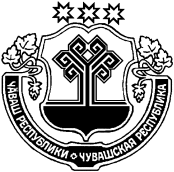 ХĔРЛĔ ЧУТАЙ РАЙОНĔЧУВАШСКАЯ РЕСПУБЛИКАКРАСНОЧЕТАЙСКИЙ  РАЙОНКИВ АТИКАССИЯЛ ПОСЕЛЕНИЙĚНАДМИНИСТРАЦИЙĚЙЫШĂНУ22.02.2022  ç.   №21Кив Атикасси ялĕАДМИНИСТРАЦИЯСТАРОАТАЙСКОГОСЕЛЬСКОГОПОСЕЛЕНИЯПОСТАНОВЛЕНИЕ22.02.2022 г.  №21деревня Старые Атаи